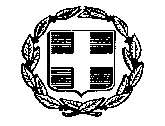       ΕΛΛΗΝΙΚΗ ΔΗΜΟΚΡΑΤΙΑ                                                                             ΤΡΙΚΑΛΑ     6 /  3 / 2018      ΝΟΜΟΣ  ΤΡΙΚΑΛΩΝ                                                                                                    ΔΗΜΟΣ ΤΡΙΚΚΑΙΩΝ                                                                                                         ΠΡΟΣ      Δ/ΝΣΗ : ΕΠΙΧΕΙΡΗΣΙΑΚΟΥ ΕΡΓΟΥ                                                          ΟΙΚΟΝΟΜΙΚΗ ΕΠΙΤΡΟΠΗ       ΤΜΗΜΑ: ΚΤΙΡΙΑΚΩΝ ΕΓΚΑΤΑΣΤΑΣΕΩΝ &ΥΠΟΔΟΜΩΝ                         ΔΗΜΟΥ ΤΡΙΚΚΑΙΩΝ                                                                                                                                               Κ.Α. 20-6662.0005ΤΕΧΝΙΚΗ ΕΚΘΕΣΗ –  ΠΡΟΥΠΟΛΟΓΙΣΜΟΣΓια την κάλυψη των αναγκών της Δ.νσης Επιχειρησιακού του Δήμου Τρικκαίων για την συντήρηση (επισκευή λάκκων και φθορών) οδών της πόλης και των συνοικισμών απαιτείται η προμήθεια έτοιμης ψυχρής ασφάλτου.Παρατήρηση: Στις τιμές των ανωτέρω υλικών θα συμπεριλαμβάνεται και η μεταφορά αυτών, από το εργοτάξιο παραγωγής, στο χώρο του Δημοτικού αμαξοστασίου του Δήμου Τρικκαίων - Κηπάκι Σαραγίων Τέρμα.        - Ο -  							       - Ο -         ΣΥΝΤΑΞΑΣ				 		        ΠΡΟΙΣΤΑΜΕΝΟΣΤΖΙΚΑΣ  ΕΥΑΓΓΕΛΟΣ                                                      ΧΥΤΑΣ ΓΕΩΡΓΙΟΣΥΛΙΚΟΠΟΣΟΤΗΤΑΤΙΜΗΣΥΝΟΛΟ Ψυχρή άσφαλτο600 σάκκοι 5.50 €3300 €ΦΠΑ 24%ΦΠΑ 24%ΦΠΑ 24%792€ΣΥΝΟΛΟ με Φ.Π.Α.ΣΥΝΟΛΟ με Φ.Π.Α.ΣΥΝΟΛΟ με Φ.Π.Α.4092€ 